الجمهورية الجزائرية الديمقراطية الشعبيةوزارة التعليم العالي والبحث العلمي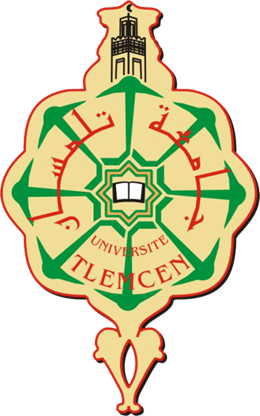 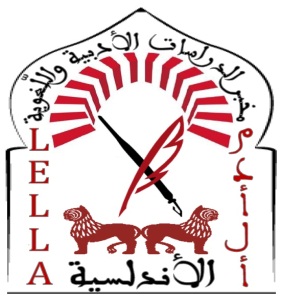 جامعة أبي بكر بلقايد - تلمسانمخبر الدراسات الأدبية واللّغوية الأندلسيةـــــــــــــــــــــــــــــــــــــــــــــــــــــــــــــــــــ		استمارة المشاركة في الملتقى الوطنيالنخب الأندلسية العالمة في الجزائرعبر السياق التاريخي والمجال الجغرافي(الحضور، الدور، المصير)يوم الثلاثاء : 17/ 12/ 2019مـــــــــــــــــــــــــــــــــــــــــــــــــــــــــــــــــــــــــــــــــــــــــــــــــــــــــــــــــــــــــــــــــــــــــــــــــــــــــــــــــــــــــــــــــــــــــــــــــــــــــــــــــــــــــــــــــــــــــــــــــــــــالاسم الكامل:..................المؤهل العلمي:..................الرتبة العلمية:..................التخصص:..................المؤسسة العلمية:..................الهاتف:..................البريد الالكتروني:..................محور المداخلة:..................عنوان المداخلة:..................الملخص:..................الكلمات الدّالة:..................مصادر ومراجع البحث (قائمة موجزة):..................-----